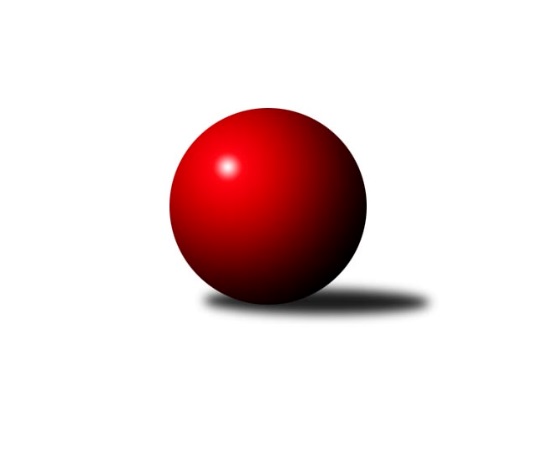 Č.11Ročník 2012/2013	8.12.2012Nejlepšího výkonu v tomto kole: 3162 dosáhlo družstvo: KK Slovan Rosice2. KLZ B 2012/2013Výsledky 11. kolaSouhrnný přehled výsledků:KK Slovan Rosice	- TJ Sokol KARE Luhačovice ˝B˝	6:2	3162:2946	17.0:7.0	8.12.KK Vyškov	- TJ Sokol Vracov	6:2	2997:2913	15.5:8.5	8.12.KK Šumperk	- KC Zlín	3:5	2898:2994	8.0:16.0	8.12.HKK Olomouc ˝B˝	- KK Mor.Slávia Brno	1.5:6.5	2889:2998	8.5:15.5	8.12.TJ Jiskra Otrokovice	- KK PSJ Jihlava	3:5	2964:3011	13.0:11.0	8.12.Tabulka družstev:	1.	KC Zlín	10	8	0	2	48.0 : 32.0 	137.0 : 103.0 	 3032	16	2.	KK Mor.Slávia Brno	10	7	0	3	49.5 : 30.5 	133.0 : 107.0 	 3029	14	3.	KK PSJ Jihlava	10	7	0	3	48.5 : 31.5 	128.5 : 111.5 	 3042	14	4.	KK Slovan Rosice	10	7	0	3	46.0 : 34.0 	130.5 : 109.5 	 3066	14	5.	KK Šumperk	10	5	0	5	51.0 : 29.0 	135.0 : 105.0 	 3033	10	6.	KK Vyškov	10	5	0	5	41.0 : 39.0 	120.5 : 119.5 	 3049	10	7.	TJ Jiskra Otrokovice	10	5	0	5	40.0 : 40.0 	117.0 : 123.0 	 3025	10	8.	TJ Sokol Vracov	10	4	0	6	33.0 : 47.0 	108.5 : 131.5 	 2929	8	9.	HKK Olomouc ˝B˝	10	3	0	7	35.0 : 45.0 	114.5 : 125.5 	 3031	6	10.	TJ Sokol KARE Luhačovice ˝B˝	10	2	0	8	25.0 : 55.0 	98.5 : 141.5 	 2893	4	11.	HKK Olomouc	10	2	0	8	23.0 : 57.0 	97.0 : 143.0 	 2927	4Podrobné výsledky kola:	 KK Slovan Rosice	3162	6:2	2946	TJ Sokol KARE Luhačovice ˝B˝	Žaneta Pávková	108 	 150 	 110 	119	487 	 2:2 	 519 	 140	124 	 141	114	Jana Malaníková	Magda Winterová	175 	 130 	 145 	134	584 	 3:1 	 493 	 116	133 	 126	118	Hana Krajíčková	Renata Svobodová	116 	 124 	 144 	112	496 	 1:3 	 517 	 127	125 	 129	136	Ludmila Pančochová	Hana Veselá	142 	 126 	 110 	120	498 	 3:1 	 441 	 103	89 	 130	119	Vladimíra Koláčková *1	Andrea Axmanová	145 	 127 	 133 	142	547 	 4:0 	 485 	 127	118 	 111	129	Hana Konečná	Šárka Palková	138 	 141 	 155 	116	550 	 4:0 	 491 	 116	138 	 124	113	Zdenka Svobodovározhodčí: střídání: *1 od 41. hodu Helena KonečnáNejlepší výkon utkání: 584 - Magda Winterová	 KK Vyškov	2997	6:2	2913	TJ Sokol Vracov	Ivana Wagnerová	137 	 123 	 127 	119	506 	 1:3 	 538 	 160	129 	 122	127	Kristýna Becherová	Lenka Pernikářová	121 	 123 	 120 	120	484 	 3:1 	 462 	 107	107 	 130	118	Monika Niklová	Zuzana Štěrbová	116 	 109 	 123 	123	471 	 1:3 	 486 	 120	132 	 134	100	Markéta Ptáčková	Monika Tilšerová	142 	 127 	 126 	155	550 	 3:1 	 518 	 127	145 	 118	128	Hana Beranová	Monika Anderová	128 	 113 	 133 	137	511 	 3.5:0.5 	 468 	 109	113 	 121	125	Michaela Zajacová	Lucie Trávníčková	125 	 113 	 107 	130	475 	 4:0 	 441 	 112	106 	 105	118	Mariana Kreuzingerovározhodčí: Nejlepší výkon utkání: 550 - Monika Tilšerová	 KK Šumperk	2898	3:5	2994	KC Zlín	Marie Effenbergerová	141 	 140 	 124 	118	523 	 3:1 	 484 	 121	134 	 128	101	Lenka Menšíková	Markéta Straková	144 	 124 	 129 	111	508 	 2:2 	 496 	 131	113 	 133	119	Hana Kubáčková	Olga Sedlářová	97 	 118 	 114 	109	438 	 0:4 	 502 	 114	132 	 131	125	Ivana Pitronová	Vendula Mederová	107 	 117 	 119 	118	461 	 1:3 	 491 	 118	131 	 125	117	Jaroslava Matějíčková	Bedřiška Šrotová	112 	 106 	 122 	118	458 	 0:4 	 517 	 126	114 	 141	136	Bohdana Jankových	Kateřina Petková	131 	 120 	 134 	125	510 	 2:2 	 504 	 113	136 	 143	112	Eliška Kubáčkovározhodčí: Nejlepší výkon utkání: 523 - Marie Effenbergerová	 HKK Olomouc ˝B˝	2889	1.5:6.5	2998	KK Mor.Slávia Brno	Libuše Mrázová	114 	 128 	 112 	112	466 	 1:3 	 490 	 126	124 	 123	117	Iva Rosendorfová	Eliška Dokoupilová	111 	 132 	 136 	130	509 	 2:2 	 509 	 127	133 	 120	129	Monika Rusňáková	Jaroslava Havranová	141 	 124 	 134 	124	523 	 2.5:1.5 	 513 	 141	113 	 130	129	Michaela Slavětínská	Věra Zmitková	118 	 113 	 115 	127	473 	 0:4 	 503 	 122	114 	 136	131	Romana Sedlářová	Andrea Tatoušková	104 	 125 	 126 	114	469 	 1:3 	 507 	 131	131 	 122	123	Pavlína Březinová	Michaela Šimková	116 	 107 	 126 	100	449 	 2:2 	 476 	 118	103 	 124	131	Lenka Kričinskározhodčí: Nejlepší výkon utkání: 523 - Jaroslava Havranová	 TJ Jiskra Otrokovice	2964	3:5	3011	KK PSJ Jihlava	Dana Bartolomeu	109 	 132 	 131 	120	492 	 2:2 	 460 	 119	117 	 92	132	Lenka Habrová	Barbora Divílková ml. ml.	116 	 133 	 140 	137	526 	 2:2 	 546 	 144	132 	 147	123	Jana Račková	Martina Ančincová	121 	 124 	 137 	116	498 	 3:1 	 482 	 106	135 	 126	115	Šárka Vacková	Jana Bednaříková	103 	 115 	 122 	133	473 	 2:2 	 506 	 127	108 	 140	131	Eva Rosendorfská	Renata Mikulcová st. *1	109 	 103 	 117 	115	444 	 0:4 	 553 	 147	137 	 131	138	Karolína Doubková	Barbora Divílková st.	128 	 135 	 137 	131	531 	 4:0 	 464 	 114	110 	 133	107	Dana Fišerovározhodčí: střídání: *1 od 51. hodu Tereza DivílkováNejlepší výkon utkání: 553 - Karolína DoubkováPořadí jednotlivců:	jméno hráče	družstvo	celkem	plné	dorážka	chyby	poměr kuž.	Maximum	1.	Barbora Divílková  st.	TJ Jiskra Otrokovice	543.63	360.5	183.1	3.6	6/6	(586)	2.	Karolína Doubková 	KK PSJ Jihlava	538.39	358.4	180.0	5.3	6/6	(588)	3.	Jana Račková 	KK PSJ Jihlava	537.27	361.2	176.1	2.9	5/6	(573)	4.	Andrea Axmanová 	KK Slovan Rosice	534.30	355.1	179.2	5.6	5/6	(560)	5.	Bohdana Jankových 	KC Zlín	530.43	352.3	178.2	2.5	6/6	(551)	6.	Magda Winterová 	KK Slovan Rosice	526.43	356.3	170.1	3.8	6/6	(584)	7.	Eliška Dokoupilová 	HKK Olomouc ˝B˝	524.80	358.7	166.1	6.3	5/5	(559)	8.	Lenka Bružová 	KK Slovan Rosice	523.38	358.6	164.8	6.8	4/6	(556)	9.	Monika Rusňáková 	KK Mor.Slávia Brno	522.70	352.6	170.1	6.2	6/6	(566)	10.	Kateřina Petková 	KK Šumperk	522.60	358.0	164.6	5.5	6/6	(565)	11.	Jaroslava Havranová 	HKK Olomouc ˝B˝	521.27	350.6	170.6	4.6	5/5	(575)	12.	Hana Veselá 	KK Slovan Rosice	520.56	355.6	164.9	7.1	4/6	(558)	13.	Jana Vejmolová 	KK Vyškov	520.35	340.5	179.9	5.4	5/6	(555)	14.	Andrea Tatoušková 	HKK Olomouc ˝B˝	520.13	357.2	163.0	6.8	5/5	(539)	15.	Romana Sedlářová 	KK Mor.Slávia Brno	519.08	353.6	165.5	4.3	6/6	(552)	16.	Monika Anderová 	KK Vyškov	518.13	350.6	167.5	6.1	6/6	(562)	17.	Libuše Mrázová 	HKK Olomouc ˝B˝	518.00	351.4	166.6	7.6	5/5	(568)	18.	Barbora Divílková ml.  ml.	TJ Jiskra Otrokovice	517.90	354.4	163.5	7.8	6/6	(543)	19.	Lenka Pernikářová 	KK Vyškov	517.77	360.7	157.1	5.8	6/6	(567)	20.	Jaroslava Matějíčková 	KC Zlín	516.44	350.6	165.8	5.2	6/6	(563)	21.	Eva Rosendorfská 	KK PSJ Jihlava	515.83	361.5	154.3	7.9	6/6	(542)	22.	Vendula Mederová 	KK Šumperk	514.53	352.9	161.7	5.7	5/6	(588)	23.	Ludmila Pančochová 	TJ Sokol KARE Luhačovice ˝B˝	514.40	352.1	162.3	6.3	6/6	(553)	24.	Anna Kuběnová 	HKK Olomouc	513.83	344.1	169.7	7.5	6/6	(546)	25.	Lucie Trávníčková 	KK Vyškov	509.67	349.9	159.7	7.8	6/6	(552)	26.	Hana Malíšková 	HKK Olomouc	509.10	340.9	168.2	3.6	6/6	(553)	27.	Marie Effenbergerová 	KK Šumperk	508.90	348.8	160.1	7.4	6/6	(542)	28.	Kateřina Bezdíčková 	KK Šumperk	508.21	346.8	161.4	5.8	6/6	(564)	29.	Martina Ančincová 	TJ Jiskra Otrokovice	507.83	350.2	157.7	8.2	6/6	(540)	30.	Iva Rosendorfová 	KK Mor.Slávia Brno	506.00	349.9	156.1	6.9	6/6	(567)	31.	Šárka Palková 	KK Slovan Rosice	505.44	348.4	157.1	8.9	4/6	(562)	32.	Ludmila Mederová 	KK Šumperk	505.00	344.3	160.8	6.6	4/6	(515)	33.	Žaneta Pávková 	KK Slovan Rosice	503.93	342.5	161.5	9.4	5/6	(532)	34.	Lenka Habrová 	KK PSJ Jihlava	503.80	352.2	151.6	7.8	6/6	(545)	35.	Markéta Ptáčková 	TJ Sokol Vracov	500.17	339.0	161.2	6.2	6/6	(550)	36.	Hana Kubáčková 	KC Zlín	500.17	347.9	152.3	6.6	6/6	(545)	37.	Michaela Slavětínská 	KK Mor.Slávia Brno	499.92	338.7	161.3	9.3	6/6	(546)	38.	Hana Beranová 	TJ Sokol Vracov	499.63	343.4	156.3	9.0	6/6	(558)	39.	Zdenka Svobodová 	TJ Sokol KARE Luhačovice ˝B˝	499.17	345.9	153.3	8.4	6/6	(544)	40.	Pavlína Březinová 	KK Mor.Slávia Brno	496.90	345.4	151.6	10.2	5/6	(550)	41.	Jana Bednaříková 	TJ Jiskra Otrokovice	496.24	345.7	150.5	8.5	5/6	(517)	42.	Monika Tilšerová 	KK Vyškov	495.33	341.6	153.7	9.4	6/6	(550)	43.	Zuzana Štěrbová 	KK Vyškov	494.42	339.2	155.2	8.1	6/6	(526)	44.	Markéta Straková 	KK Šumperk	494.00	342.7	151.3	10.2	5/6	(536)	45.	Marie Hnilicová 	KC Zlín	492.75	330.8	162.0	8.0	4/6	(519)	46.	Marie Chmelíková 	HKK Olomouc	492.20	334.5	157.7	10.9	5/6	(539)	47.	Zuzana Ančincová 	TJ Jiskra Otrokovice	492.08	350.0	142.1	10.4	6/6	(517)	48.	Renata Svobodová 	KK Slovan Rosice	492.00	332.8	159.2	6.0	6/6	(533)	49.	Lenka Menšíková 	KC Zlín	490.92	338.7	152.2	6.0	5/6	(531)	50.	Kristýna Becherová 	TJ Sokol Vracov	489.50	335.3	154.3	10.4	4/6	(538)	51.	Jana Malaníková 	TJ Sokol KARE Luhačovice ˝B˝	489.47	344.6	144.9	8.7	5/6	(519)	52.	Hana Konečná 	TJ Sokol KARE Luhačovice ˝B˝	489.08	339.8	149.3	8.2	6/6	(538)	53.	Šárka Vacková 	KK PSJ Jihlava	487.70	342.2	145.5	8.2	6/6	(561)	54.	Denisa Hamplová 	HKK Olomouc	487.40	340.9	146.5	10.8	5/6	(539)	55.	Mariana Kreuzingerová 	TJ Sokol Vracov	487.13	344.3	142.8	7.8	6/6	(542)	56.	Lenka Kričinská 	KK Mor.Slávia Brno	485.68	335.9	149.8	8.2	5/6	(545)	57.	Věra Zmitková 	HKK Olomouc ˝B˝	484.33	338.8	145.5	9.2	5/5	(500)	58.	Dana Bartolomeu 	TJ Jiskra Otrokovice	483.21	340.5	142.8	10.0	6/6	(513)	59.	Michaela Zajacová 	TJ Sokol Vracov	483.07	339.7	143.3	7.6	6/6	(506)	60.	Monika Niklová 	TJ Sokol Vracov	480.63	335.3	145.3	10.0	6/6	(525)	61.	Šárka Tögelová 	HKK Olomouc	479.30	336.1	143.2	11.7	5/6	(514)	62.	Hana Krajíčková 	TJ Sokol KARE Luhačovice ˝B˝	477.67	339.3	138.3	14.1	6/6	(518)	63.	Dana Fišerová 	KK PSJ Jihlava	474.44	338.6	135.8	11.5	5/6	(532)	64.	Kateřina Bajerová 	HKK Olomouc	459.38	324.4	135.0	14.9	4/6	(488)		Andrea Černochová 	TJ Sokol KARE Luhačovice ˝B˝	569.00	356.0	213.0	1.0	1/6	(569)		Petra Valíková 	KK PSJ Jihlava	565.00	368.0	197.0	4.0	1/6	(565)		Hana Kropáčová 	HKK Olomouc ˝B˝	528.00	363.0	165.0	4.0	1/5	(528)		Hana Likavcová 	KK Šumperk	521.00	366.0	155.0	9.0	1/6	(521)		Ivana Wagnerová 	KK Vyškov	517.25	348.5	168.8	8.3	1/6	(565)		Ivana Pitronová 	KC Zlín	516.33	360.4	155.9	3.9	3/6	(547)		Jitka Žáčková 	KK Mor.Slávia Brno	507.00	349.0	158.0	6.0	1/6	(507)		Eliška Kubáčková 	KC Zlín	504.00	344.0	160.0	1.0	1/6	(504)		Monika Smutná 	KK Mor.Slávia Brno	502.44	328.9	173.6	8.6	3/6	(550)		Marta Kuběnová 	KC Zlín	500.50	341.3	159.2	7.3	3/6	(537)		Marcela Krčová 	HKK Olomouc ˝B˝	500.00	343.0	157.0	8.0	1/5	(500)		Eva Doubková 	KK PSJ Jihlava	495.33	334.0	161.3	9.2	2/6	(528)		Petra Klaudová 	KK Slovan Rosice	495.25	341.3	154.0	9.0	2/6	(528)		Silvie Vaňková 	HKK Olomouc	494.00	344.0	150.0	13.0	1/6	(494)		Martina Konečná 	TJ Sokol KARE Luhačovice ˝B˝	489.00	330.0	159.0	9.0	1/6	(489)		Bedřiška Šrotová 	KK Šumperk	485.33	341.8	143.5	6.7	3/6	(518)		Alena Machalíčková 	HKK Olomouc	483.50	349.5	134.0	13.8	3/6	(510)		Michaela Šimková 	HKK Olomouc ˝B˝	483.00	335.8	147.3	13.0	2/5	(501)		Martina Klaudová 	KK Slovan Rosice	474.00	338.0	136.0	12.5	2/6	(506)		Pavla Fialová 	KK Vyškov	474.00	341.0	133.0	13.0	1/6	(474)		Šárka Nováková 	KC Zlín	472.83	329.8	143.0	11.0	3/6	(490)		Kristýna Kuchynková 	TJ Sokol Vracov	471.53	326.9	144.7	10.9	3/6	(519)		Bohuslava Fajdeková 	HKK Olomouc ˝B˝	469.00	340.0	129.0	15.0	1/5	(469)		Jaromíra Škrobová 	HKK Olomouc ˝B˝	464.00	325.0	139.0	15.0	1/5	(464)		Olga Sedlářová 	KK Šumperk	453.00	319.0	134.0	10.5	1/6	(468)		Helena Konečná 	TJ Sokol KARE Luhačovice ˝B˝	438.33	309.0	129.3	13.3	3/6	(485)		Jana Mikulcová 	TJ Sokol KARE Luhačovice ˝B˝	426.83	308.4	118.4	16.2	3/6	(490)		Veronika Řezníčková 	HKK Olomouc ˝B˝	421.50	316.0	105.5	19.8	2/5	(462)Sportovně technické informace:Starty náhradníků:registrační číslo	jméno a příjmení 	datum startu 	družstvo	číslo startu
Hráči dopsaní na soupisku:registrační číslo	jméno a příjmení 	datum startu 	družstvo	Program dalšího kola:12.1.2013	so	10:00	KK Vyškov - KK PSJ Jihlava	12.1.2013	so	10:00	KK Slovan Rosice - TJ Sokol Vracov	12.1.2013	so	13:30	KK Šumperk - TJ Sokol KARE Luhačovice ˝B˝	12.1.2013	so	14:00	HKK Olomouc ˝B˝ - HKK Olomouc	12.1.2013	so	15:00	TJ Jiskra Otrokovice - KK Mor.Slávia Brno	Nejlepší šestka kola - absolutněNejlepší šestka kola - absolutněNejlepší šestka kola - absolutněNejlepší šestka kola - absolutněNejlepší šestka kola - dle průměru kuželenNejlepší šestka kola - dle průměru kuželenNejlepší šestka kola - dle průměru kuželenNejlepší šestka kola - dle průměru kuželenNejlepší šestka kola - dle průměru kuželenPočetJménoNázev týmuVýkonPočetJménoNázev týmuPrůměr (%)Výkon5xMagda WinterováRosice5843xKarolína DoubkováJihlava114.945534xKarolína DoubkováJihlava5534xJana RačkováJihlava113.495463xŠárka PalkováRosice5502xMagda WinterováRosice112.065841xMonika TilšerováVyškov A5504xBarbora Divílková st.Otrokovice110.375313xAndrea AxmanováRosice5473xBarbora Divílková ml. ml.Otrokovice109.335264xJana RačkováJihlava5461xMonika TilšerováVyškov A107.5550